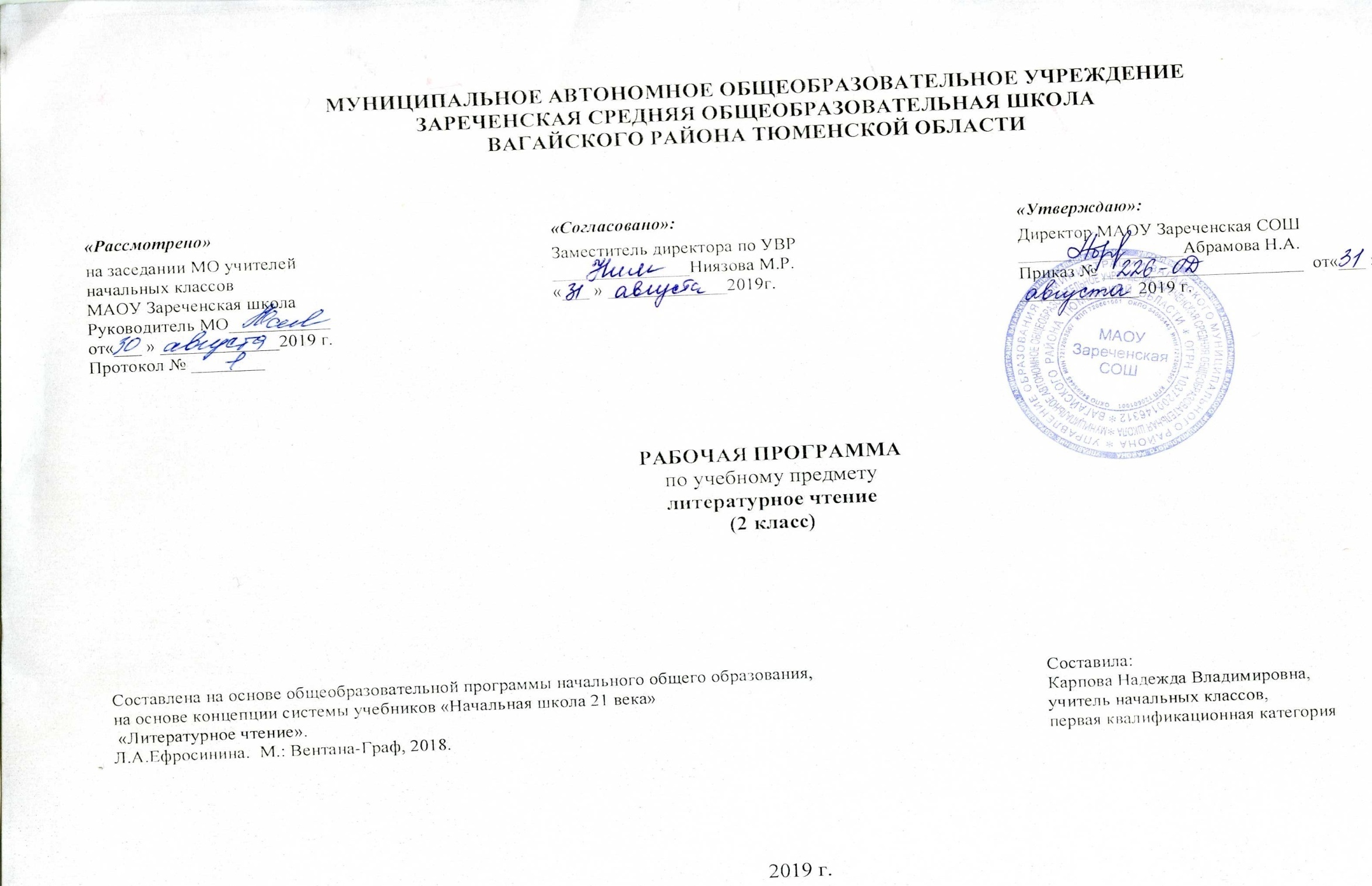 1.ПЛАНИРУЕМЫЕ РЕЗУЛЬТАТЫ  ОСВОЕНИЯ  УЧЕБНОГО ПРЕДМЕТА «ЛИТЕРАТУРНОЕ ЧТЕНИЕ» Раздел «Виды речевой и читательской деятельности»: аудирование, чтение вслух и про себя, работа с разными видами текста, библиографическая культура, работа с текстом художественного произведения, культура речевого общения.Обучающиеся научатся:•  читать целыми словами вслух, постепенно увеличивая скорость чтения в соответствии с индивидуальными возможностями;•  читать про себя в процессе первичного ознакомительного чтения, выборочного чтения и повторного изучающего чтения по уже выделенным ключевым словам;•  строить короткое монологическое высказывание: краткий и развернутый ответ на вопрос учителя;•  слушать собеседника (учителя и одноклассников): не повторять уже прозвучавший ответ, дополнять чужой ответ новым содержанием;•  называть имена 2—3 классиков русской и зарубежной литературы,•  называть имена 2—3 современных писателей (поэтов); перечислять названия произведений и коротко пересказывать их содержание;•  перечислять названия произведений любимого автора и коротко пересказывать их содержание;•  определять тему и выделять главную мысль произведения (с помощью учителя);•  оценивать и характеризовать героев произведения (их имена, портреты, речь) и их поступки;•  анализировать смысл названия произведения;•  пользоваться Толковым словарем для выяснения значений слов.Обучающиеся в процессе самостоятельной, парной, групповой и коллективной работы получат возможность научиться:•  развивать навыки аудирования на основе целенаправленного восприятия текста, который читает учитель;•  устно выражать свое отношение к содержанию прочитанного (устное высказывание по поводу героев и обсуждаемых проблем);•  читать наизусть 5-6 стихотворений разных авторов (по выбору);•  пересказывать текст небольшого объема;•  использовать при выборе книг и детских периодических журналов в школьной библиотеке содержательность обложки, а также страницу «Содержание» или «Оглавление»;•  привлекать к работе на уроках тексты хрестоматии, а также книг из домашней и школьной библиотек;•  задавать вопросы по тексту произведения и отвечать на вопросы, используя выдержки из текста в качестве аргументов.Раздел «Литературоведческая пропедевтика»: узнавание особенностей стихотворного произведения (ритм, рифма и т. д.), различение жанровых особенностей (народной и авторской сказки и др.), узнавание литературных приемов (сравнение, олицетворение, контраст и др.).Обучающиеся научатся:•  различать сказку о животных и волшебную сказку;•  определять особенности волшебной сказки;•  различать сказку и рассказ;•  находить в произведении изобразительно-выразительные средства литературного языка (сравнение, олицетворение, гиперболу, звукопись, контраст, повтор).Обучающиеся получат возможность научиться:•  обнаруживать в авторской детской поэзии жанровые особенности фольклора: сюжетно-композиционные особенности кумулятивной сказки (сказки-цепочки), считалки, скороговорки, заклички, колыбельной песенки;•  обнаруживать подвижность границ между жанрами литературы и фольклора (рассказ может включать элементы сказки, волшебная сказка — элементы сказки о животных и т. д.);•  понимать, в чем особенность поэтического восприятия мира (восприятия, помогающего обнаружить красоту и смысл окружающего мира: мира природы и человеческих отношений);•  обнаруживать, что поэтическое мировосприятие может быть выражено не только в стихотворных текстах, но и в прозе.Раздел «Элементы творческой деятельности учащихся»: чтение по ролям, инсценировка, драматизация, устное словесное рисование, работа с репродукциями, создание собственных текстов.Обучающиеся научатся:•  понимать содержание прочитанного; осознанно выбирать интонацию, темп чтения и необходимые паузы в соответствии с особенностями текста;•  читать художественное произведение по ролям и по цепочке, опираясь на цветовое маркирование;•  эмоционально и адекватно воспринимать на слух художественные произведения, определенные программой.Обучающиеся в процессе самостоятельной, парной, групповой и коллективной работы получат возможность научиться:•  читать выразительно поэтические и прозаические произведения на основе восприятия и передачи художественных особенностей текста, выражения собственного отношения к тексту и в соответствии с выработанными критериями выразительного чтения;•  рассматривать иллюстрации в учебнике  и сравнивать их с художественными текстами с точки зрения выраженных в них мыслей, чувств и переживаний;•  устно делиться своими личными впечатлениями и наблюдениями, возникшими в ходе обсуждения литературных текстов и живописных произведений.Ожидаемые результаты формирования УУД к концу 2-го года обучения.В области познавательных общих учебных действий обучающиеся научатся:•  свободно ориентироваться в корпусе учебных словарей и быстро находить нужную словарную статью;•  ориентироваться в учебной книге: читать язык условных обозначений; находить нужный текст по страницам «Содержание» и «Оглавление»; быстро находить выделенный фрагмент |текста, выделенные строчки и слова на странице и развороте; находить в специально выделенных разделах нужную информацию;•  работать с несколькими источниками информации (учебной книгой, тетрадью для самостоятельной работы и хрестоматией; учебной книгой и учебными словарями; текстом и иллюстрацией к тексту).В области коммуникативных учебных действий обучающиеся научатся:а) в рамках коммуникации как сотрудничества:•  работать с соседом по парте: распределять работу между собой и соседом, выполнять свою часть работы, осуществлять взаимопроверку выполненной работы;•  выполнять работу по цепочке;б)  в рамках коммуникации как взаимодействия:•  видеть разницу между двумя заявленными точками зрения, двумя позициями и мотивированно присоединяться к одной из них;•  находить в тексте подтверждение высказанным героями точкам зрения.В области контроля и самоконтроля учебных действий обучающиеся получат возможность научиться:•  подтверждать строчками из текста прозвучавшую точку зрения;•  понимать, что разные точки зрения имеют разные основания.  Межпредметные связи:с уроками русского языка: запись отдельных выражений, предложений, абзацев из текстов сказок, рассказов, составление повествовательного текста;с уроками изобразительного искусства: сопоставление текста и иллюстраций, иллюстрирование отдельных произведений, оформление творческих работ, участие в выставках рисунков по изученным произведениям;с уроками музыки: музыка и характеры героев литературных произведений, музыкальное выражение настроения автора, персонажей произведения, музыкальное оформление инсценировок произведений;с уроками труда: изготовление книг-самоделок, ремонт книг, практическое знакомство с элементами книги, уроки коллективного творчества.2.СОДЕРЖАНИЕ ПРОГРАММЫ 2 КЛАСС (136 Ч)     Круг чтения. Произведения фольклора русского народа и народов других стран: пословица, скороговорка, загадка, потешка, закличка, песня, сказка, былина. Сравнение произведений фольклора разных народов. Произведения русских и зарубежных писателей-классиков, произведения современных детских писателей. Произведения о жизни детей разных народов и стран. Приключенческая детская книга. Научно-познавательные произведения: сказка, рассказ; справочная детская литература: книги-справочники, словари.Примерная тематика. Произведения о Родине, о родной природе, об отношении человека к природе, к животным, к труду, друг к другу; о жизни детей, их дружбе и товариществе, об их отношениях к людям; произведения о добре и зле, правде и кривде.Жанровое разнообразие. Сказки, рассказы, басни, стихотворения, загадки, пословицы, считалки, потешки, былины.Ориентировка в литературоведческих понятиях. Литературное произведение, фольклор, произведения фольклора народная сказка, стихотворение, рассказ, история, быль, былина, бытовая сказка, сказка о животных, волшебная сказка, присказка, зачин, небылица, потешка, шутка, скороговорка, герой произведения, события реальные и вымышленные, фамилия автора, заглавие (заголовок), название произведения (фамилия автора, заглавие), диалог, рифма, обращение, сравнение. Элементы книги: обложка, переплет, титульный лист, оглавление, иллюстрация. Детские газеты и журналы. Сведения об авторе, элементарные знания о времени написания произведения.	Восприятие литературного произведения. Создание пи для развития полноценного восприятия произведения. Эмоциональная   реакция   и   понимание   авторской точки зрения. Выражение своего отношения к произведению, к героям, их поступкам. Сравнение персонажей одного произведения, а также различных произведений (сказок разных народов, героев народных сказок, выявление их сходств и различий). Оценка эмоционального состояния героев, их нравственных позиций. Понимание отношения автора к героям произведения, выражение своего отношения к произведению, автору, героям и их поступкам.Творческая деятельность. Проявление интереса к словесному творчеству, участие в сочинительстве небольших сказок и историй. Пересказывание сказок от лица одного из персонажей сказки. Придумывание продолжения произведения (сказки, рассказа), изменение начала и продолжения произведения, фольклора. Коллективная творческая работа на факультативах, в творческой мастерской. Создание работ «Мир сказок», <<Сказочные герои», «Герои народных сказок», «Теремок для любимых героев» и т. д. Подготовка и проведение уроков-сказок, уроков-утренников, уроков-конкурсов, уроков-игр.Навык чтения*. Осознанное правильное плавное чтение с переходом на чтение целыми словами вслух небольших по объему (200-250 слов) текстов. Чтение вслух не менее 55-60 слов в минуту. Обучение чтению молча на небольших текстах или отрывках. Формирование умения самоконтроля и самооценки навыка чтения.Работа с текстом. Понимание слов и выражений, употребляемых в тексте. Различие простейших случаев многозначности и сравнений. Деление текста на части и составление простейшего плана под руководством учителя; определение основной мысли произведения с помощью учителя. Пересказ по готовому плану; самостоятельная работа по заданиям и вопросам к тексту произведения.3.ТЕМАТИЧЕСКОЕ ПЛАНИРОВАНИЕ УРОКОВ ЛИТЕРАТУРНОГО ЧТЕНИЯ ВО 2 КЛАССЕ№Раздел (блок учебника)Количество часов1О нашей Родине5 часов2Народная мудрость (устное народное творчество).6 часов3О детях и для детей.13 часов4Мир сказок6 часов5Уж небо осенью дышало …6 часов6Снежок порхает, кружится.18 часов7Здравствуй, праздник новогодний!10 часов8О братьях наших меньших (произведения о животных)12 часов9Лис Миккель и другие (зарубежные сказки).13 часов10 Семья и я.15 часов11Весна, весна красная …24 часа12«Там чудеса…» (волшебные сказки).8 часов